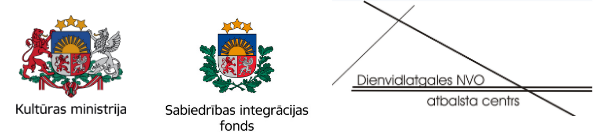 Daugavpils apkaimes jauniešu forums “KĀP-NES”2021. gada 12. novembrī no plkst. 14:00 līdz 18:00, izmantojot Zoom platformu Jautājumu gadījumā aicinām sazināties ar DNVOAC pa tālruni: 26565858Pasākums norisinās projekta “Kompleksi pasākumi Latgales reģiona iedzīvotāju pilsoniskās aktivitātes veicināšanai” (Nr. 2021/LV/NVOF/MAC/049) ietvaros, ko finansiāli atbalsta Sabiedrības integrācijas fonds no Kultūras ministrijas piešķirtajiem Latvijas valsts budžeta līdzekļiem. Moderē: Ieva Johansson 14:00 – 14.15Foruma tehniskais ievads, instruktāža (moderators) 14.05 -14.20Foruma atklāšanaDienvidlatgales NVO atbalsta centra vadītāja Oskara Zuģicka sveiciens dalībniekiem Daugavpils domes priekšsēdētāja Andreja Elksniņa uzrunaAugšdaugavas novada domes priekšsēdētāja Arvīda Kucina uzruna 14.20 - 14.40Dalībnieku savstarpējā iepazīšanās un spēka resursu atklāšana14.40– 15.00Līdzdalības pieeja pārvaldībā, sadarbībā un ieradumos, Skandināvija - Latvija Henric Johansson, izaugsmes platforma MeYou.One (ar latviešu valodas tulkojumu)15.00 - 15.20 Skolēnu pašpārvalde kā Līdzdalības spēka elements.  Latvijas pieredzes un veiksmes stāsti.Vilis Brūveris, Līdzdalības eksperts, projekta TuEsi.LV vadītājs 15.20 - 15.40Daugavpils valstspilsētas un Augšdaugavas novada jauniešu līdzdalības resursu karte. DARBS GRUPĀS:A. Pašpārvalžu komunikācijas modeļi – aizvēsturiskās formas vai inovatīvi risinājumi? (skolēnu pašpārvaldes un jauniešu domes mentorings) Moderē Ieva Johansson ziņo Linda Freiberga (Daugavpils pilsētas jaunatnes lietu speciāliste).B. Demokrātijas kultūra skolā.Moderē Liene Valdmane (Eiropas Kustības Latvijā ģenerālsekretāre, projekta “DemokrātiJA” vadītāja) ziņo Mārīte Kravale – Pauliņa.C. Ideālais atbalsts skolēnu pašpārvaldēm. Ar pašvaldību uz “Tu”. Moderē Milāna Loča (Augšdaugavas novada jaunatnes projektu koordinatore) un Gunda Pastare (Daugavpils pilsētas vecākā jaunatnes lietu speciāliste).D. Projekti un akcijas – durvis uz rosību. Moderē Oskars Zuģickis (DNVOAC) un Aivars Bačkurs (Dagdas jauniešu biedrība “Dagne”)E. Mācību uzņēmumi skolā. Moderē Santa Čeirāne (Daugavpils Izglītības pārvaldes pedagoģe - karjeras konsultante) un Olga Jefremova (Daugavpils pilsētas jaunatnes lietu speciāliste)F. Pašpārvalžu koordinatori - atbalsta kārts vai līdzdalības barjera? (Darba grupa pedagogiem. Skolēnu pašpārvaldes un jauniešu domes mentorings) Moderē Vilis Brūveris ziņo Iluta Kriškijāne (DNVOAC). 15:40-16:00Darba grupu izvērtējums.
Moderē: Ieva Johansson16:00 – 16.10Izklaidējošs pārtraukums. Iespēja izskriet apli, pagatavot kafiju un paklausīties iedvesmojošus “life-hack” ēterā.16.10 - 16.30 Darba grupas A. Mindset for cooperation and NewNormal Models (Domāšanas veids sadarbībai un jauniešu pieejas modeļi līdzdalībai). Darba grupa angļu valodā.Moderē Henric Johansson.B. Brīvprātīgais darbs - veiksmes atslēga jauniešu iesaistei un karjeras sākumam. Moderē jauniešu biedrības “NEW EAST” direktors Jorens Dobkevičs. C.Starppaaudžu apmaiņa – pašpārvalde = skolotājs/konsultants vai pašpārvalde + skolotājs/konsultants.Moderē Milāna Loča (Augšdaugavas novada jaunatnes projektu koordinatore) un Gunda Pastare (Daugavpils pilsētas vecākā jaunatnes lietu speciāliste)D. Sadarbība un komunikācija - jauniešu un lēmumu pieņēmēju savstarpējā sinerģija un rīcība.Moderē Ieva JohanssonE. VIP jaunieši un viņu struktūras (skolēnu pašpārvaldes un jauniešu domes) – Inovācijas jaunajā laikmetāModerē Vilis Brūveris (TuEsi.LV) 16.30 - 16.55Darba grupu prezentācijas 16.55 - 17.30Vienojošais Eksperiments “Brīvā mute”17.30 - 17.45 Izvērtējums un rīcības soļu definēšana17.45 - 17.59 Noslēgums 